十三师公安机关警务辅助人员政审表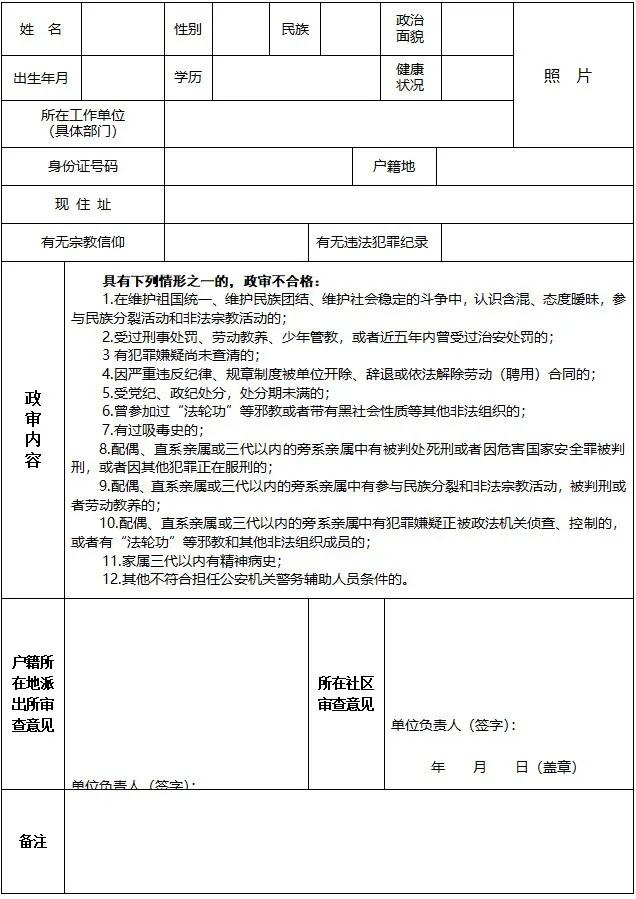 